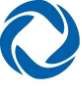 ОПРОСНЫЙ ЛИСТ №____ от «__»__________20__г.на гидрогенераторы типа:  	Страница 1 из 1№ п/пВопросыОтветы1Организация,  заключающая  договор,  адрес, тел/факс, исполнитель, должность2Наименование организации, эксплуатирующей электрическую машину, адрес, тел/факс, исполнитель, должность3Количество требующихся генераторов, шт.4Срок поставки5Условия поставки (самовывоз, вид транспорта, упаковка, EXW, FCA и т.п.)6Номинальная мощность генератора, кВт7Номинальное  линейное  напряжение,  частота тока питающей сети, число фаз, В, Гц8Номинальная и угонная частота вращения, коэффициент мощности, направление вращения генератора, об/мин; о.е.; левое, правое9Степень	защиты	по	ГОСТ	17494	или маркировка взрывозащиты10Группа условий эксплуатации по ГОСТ 1751611Конструктивное	исполнение	по	способу монтажа, IM1001, IM1002 и т.п.12Вид	климатического	исполнения	по ГОСТ 1515013Наименование,	тип	и	завод-изготовитель первичного двигателя14Автономная или параллельная работа с сетью или другими генераторами, в этом случае требуемое ОКЗ15Регулирование напряжения при колебаниях нагрузки: ручной способ или автоматический регулятор16Система вентиляции и подача воздуха:17Система	возбуждения:	статическая	или бесщеточная18Способ соединения с первичным двигателем:19Специальные	условия,	не	оговоренные настоящим опросным листомОТВЕТСТВЕННОЕ ЛИЦО, ЗАПОЛНИВШЕЕ ОПРОСНЫЙ ЛИСТФамилия Имя Отчество:	Подпись:	 Организация, Должность:  Контактный телефон: ОТВЕТСТВЕННОЕ ЛИЦО, ЗАПОЛНИВШЕЕ ОПРОСНЫЙ ЛИСТФамилия Имя Отчество:	Подпись:	 Организация, Должность:  Контактный телефон: ОТВЕТСТВЕННОЕ ЛИЦО, ЗАПОЛНИВШЕЕ ОПРОСНЫЙ ЛИСТФамилия Имя Отчество:	Подпись:	 Организация, Должность:  Контактный телефон: 